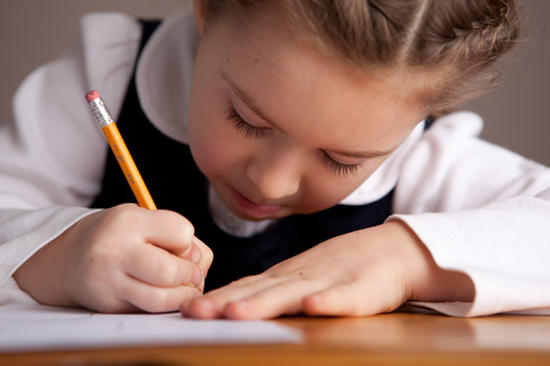 Уважаемые ребята!Эти занимательные задания помогут вам полюбить русский язык и провести свободное время с пользой.        Весёлые минутки  с русским языком 1.Подбери, не ошибись.Ах, как весело ЕгоркеНа саночках катиться с ….(горки, норки)Зимой и снег, и холода,И птичкам так нужна….(еда, беда)!Стал мороз сильней под вечер,Тонким льдом покрылась…(речка, печка).Воробьям мороз не нужен,Только все сильнее…(стужа, лужа).Над снежной крепостью флажки –Играет детвора в …( снежки, мешки).  2. Составь загадку и отгадай ее.3. Разложи буквы по клеткам так, чтобы получились названия двух зверей, птицы и насекомого.М        Р      Ж       Б       Н     К      Ф    Л     Р    Ф     З     Н4. Поменяй буквы на правильные. Что перепутал автор?Устали мы от зимних вьюг. Пришла весна, наш лучший круг. Тает снег, вода течет,Лопнул на озерах мёд. Скоро выглянут листочки –На ветвях набухли кочки. Все ярче солнышка лучи,С юга к нам летят врачи. Вечером светло совсем –Значит, стал длиннее пень. Скинем шубы, шапки, байкиИ наденем торты, сайки. Ох, нелегко ребятам в мартеСидеть с учебником за картой. Ложку я построю сам,Пусть плывет по ручейкам! Ответы: 1 . Горки, еда, речка, стужа, снежки.2. На зелёненьком шнурочке  висят белые звоночки. (Ландыш)3. 4. Друг, лёд, почки, грачи, день, шорты, майки, партой, лодку.июнь           февраль       апрель         ноябрь         август               майрочзеле              ком               звовишнуянварь         март             сентябрь      июль            октябрь            декабрьНа                   неньсятке                белые               ночки       и      и       о      а         б         ж        ф        и        л         и       н        з        р        к        о         м        ар        н        ф